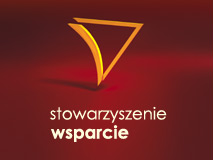 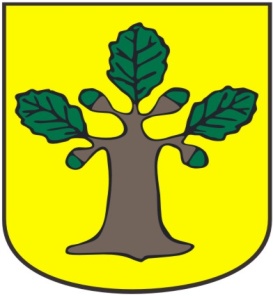 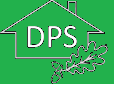 ZAPRASZAMY MIESZKAŃCÓW MIASTA I GMINY NOWA DĘBA NA XXV OBCHODY ŚWIATOWEGO DNIA CHOREGOPROGRAMXXV OBCHODÓW ŚWIATOWEGO DNIA CHOREGO ORGANIZOWANYCH PRZEZ STOWARZYSZENIE WSPARCIE i DOM POMOCY SPOŁECZNEJ W NOWEJ DĘBIE10.02.2017 r. godz. 10.00 SALA WIDOWISKOWA SAMORZĄDOWEGO OŚRODKA KULTURY W NOWEJ DĘBIE Powitanie zaproszonych Gości.Historia obchodów Światowego Dnia Chorego.Przemówienia zaproszonych Gości.Występ artystyczny dzieci z Przedszkola Nr 1 w Nowej Dębie.„ Psychiczne i społeczne skutki choroby” – mgr Wioletta Brania, pielęgniarka dyplomowana„ Duchowe aspekty cierpienia” – ks. Tadeusz Ziętkowski„Dbanie o dietę i aktywność fizyczną w chorobie” –
mgr Anna Pyra , dietetyczka.Oferta lecznicza Szpitala Powiatowego w Nowej Dębie – 
mgr Marta Piskór, dyrektor SPZZOZ Nowa Dęba.Występ artystyczny uczestniczki programu „ Hit hit hura” – Amelka Chodoła Poczęstunek w Sali Kameralnej SOK.11.02.2017 godz. 10.00Msza Święta w intencji chorych w Kościele parafialnym pw. Podwyższenia Krzyża Świętego w Nowej DębiePodczas obchodów XXV Światowego Dnia Chorego w dniu 10.02.2017 r. 
w holu SOK będą przygotowane dla uczestników  następujące stoiska:-  pomiar ciśnienia tętniczego krwi,- pomiar cukru we krwi,-  Apteka Centrum z Nowej Dęby,- Stoisko przygotowane przez Gabinet Rehabilitacyjny Vitberg Bis prowadzący program ogólnopolski Nowoczesna Fizykoterapia Indywidualna w ofercie:  pomiar tkanki tłuszczowej, tkanki mięśniowej, tkanki kostnej, obliczanie wieku metabolicznego 
i nawodnienia organizmu, możliwość skorzystania z masażu wibracyjnego.- Toruńskie  Zakłady Materiałów Opatrunkowych S.A.- Sklep Med-Galicja- Sklep Medyczno – Rehabilitacyjny MedOrto,- Sklep Zielarski „ WERBENA” Nowa Dęba,- Sklep ze zdrową żywnością „ U Benka” Nowa Dęba,- Stoisko z kosmetykami, produktami aloesowymi i zdrową żywnością 
p. Marta Kamieniarz Tarnobrzeg,Dodatkowo podczas Obchodów będą prezentowane wystawy prac osób chorych i niepełnosprawnych z:Środowiskowego Domu Samopomocy w Nowej Dębie,Szpitala Powiatowego w Nowej Dębie,Domu Pomocy Społecznej w Nowej Dębie.